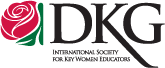 Lambda ChapterThe Delta Kappa Gamma Society, InternationalProgram and Meeting Schedule 2022-2024 Biennium “Advancing Key Women Educators for Life”Create the Future – Imagine, Inspire, Ignite!“Linking the Past, Present and Future”September 17, 2022 Pembroke	   Program: Pamela Hamilton-“Physical & Mental 				                    Well-Being” 					   Hostess: Henrietta Graham					   Assisted By: Margaret Mclean, Leslie HarrisDecember 3, 2022 Lumberton	   Program:Tammy Wilkerson–“Christmas Celebration” 					   Hostess: Nancy Wallace – Pot Luck Luncheon					   Assisted By: Pamela Wright, Wanda Aguirre, 					   Nancy Johnson, Robin Johnson				 February 4, 2023 St. Pauls/Parkton    Program: Janice Gardner – “ Caring for Others 								& Yourself”           		                                      	  Hostess: Susan English 					  Assisted By: Henrietta Graham, Ellen Wilkerson,  						  Sheila Gasque, Pamela CarlsonApril 1, 2023   Maxton		  Program: Christina Wilkins-“Members Book Share: 							Historical Fiction” 			  			  Hostess: Nancy McBryde-Tea Party 	   				  Assisted by: Cecilia 	Pearson, Reba McMillan, Kay    						  McArthur, Margaret McLean, Dee MotzSeptember 16, 2023 Pembroke	 Program: Phyllis King-“Education through the 						 	  	Years: Past, Present, and Future” 					 Hostess: Cynthia Hayes 					 Assisted By: Pamela Hamilton, Jennie Gerber,                                                              Leslie HarrisDecember 2, 2023- Lumberton	  Program: Pamela Wright-“Christmas Traditions 						          Through the Years”                                                                   					   Hostess: Nancy Johnson                                                               Assisted By: Wanda Aguirre, Tammy Wilkerson            					   Nancy Wallace, Robin Johnson February 3, 2024 St.Pauls/Parkton     Program:  Henrietta Graham: “Friendship/Family”   					   Hostess: Sheila GasqueAssisted By: Janice Gardner, Susan English, Ellen Wilkerson, Pamela CarlsonApril 6, 2024 - Maxton		 Program: Nancy McBryde-“Passion for Days Gone 						        By”- Celebrating the Founding of our Chapter 						 Hostess: Reba McMillan-Tea Party	   				  		             Assisted by: Cecilia Pearson, , Kay McArthur,    					                         Margaret McLean, Dee Motz, Christina Wilkins*The member in charge of the program is responsible for organizing a program presentation for the meeting and contacting Janice Gardner weeks ahead with the meeting location and program title.*The Hostess is responsible for securing a meeting location and contacting those assisting in order to organize food preparation, decorations, etc.